Wir brauchen Verstärkung - wir brauchen Sie!“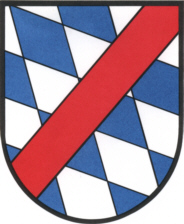 Der Markt PeitingLandkreis Weilheim-Schongau, ca. 11.500 Einwohner, sucht 

zum 01.09.2020 personelle Verstärkung für die gemeindliche Kindertageseinrichtung

„Therese-Peter-Haus für Kinder“.In dieser Einrichtung werden sowohl Krippenkinder (unter drei Jahren), als auch Regelkinder (zwischen 3 und 6 Jahren) betreut.
Wir benötigen für die räumliche und personelle Erweiterung unserer Krippeeine/n staatlich anerkannte Kinderpfleger/innen (m/w/d)
(Teilzeit, ca, 22 – 25 Stunden/Woche)Die Stelle ist zunächst auf ein Jahr befristet, wobei bei Bewährung eine unbefristete Weiterbeschäftigung in Aussicht gestellt werden kann.Die Eingruppierung richtet sich nach den Bestimmungen des TVÖD-SuE (EG S 3) und den persönlichen Voraussetzungen.Wir suchen eine/n aufgeschlossene/n sowie team- und kooperationsfähige/n Kollegen/in zur Verstärkung unseres Teams.Wir bieten Ihnen:eine Vergütung nach dem TVöD-SuEdie Zusatzversorgung des öffentlichen Diensteseine abwechslungsreiche und vielseitige Tätigkeitdie Möglichkeit zur Teilnahme an Fortbildungeneine angenehme, kollegiale ArbeitsatmosphäreIhre Bewerbung mit aussagefähigen Bewerbungsunterlagen richten Sie bitte bis 
12.07.2020 an den Markt Peiting, Geschäftsleitung, Hauptplatz 2, 86971 Peiting oder per Email an: bewerbung@peiting.de.Bitte verwenden Sie bei postalischen Bewerbungen nur Kopien, weil eine Rücksendung der Unterlagen nicht erfolgen kann. Die Unterlagen werden nach einem Fristablauf von 6 Monaten, sofern keine Abholung erfolgt, datengeschützt vernichtet. Für Rückfragen stehen Ihnen Herr Geschäftsleiter Kort,  (0 88 61) 5 99-22, 
 stefan.kort@peiting.de und die Leitung der Einrichtung, Frau Auhorn, 
 (0 88 61) 6 77 85,  anika.auhorn@peiting.de gern zur Verfügung.Nähere Informationen zu der Einrichtung finden Sie auch auf deren Homepage unter www.gemeindekindergarten-peiting.de/therese-peter.Wir danken Ihnen für Ihr Interesse an einer Beschäftigung beim Markt Peiting und freuen uns, von Ihnen zu hören!